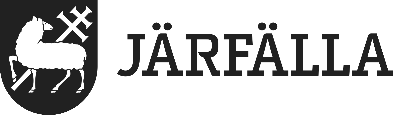 3.1. UtbildningsjournalNamn:	Genomförda utbildningarTyp av utbildning, längd på utbildning, utbildare/företagDiplom/intygja/nejDatumSignatur